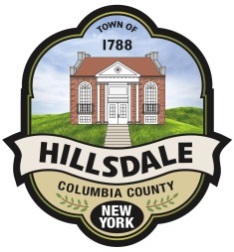 PLANNING BOARD AGENDA FOR 8/9/21CHAIRPERSON COMMENTSAnnouncementsApproval of minutes from 7/12/21NEW APPLICATIONSSubdivisionApplicant would like to subdivide a188 acre parcel into one of 168.9 acres and one of 18.7 acres.Site Plan ReviewApplicant would like to build a pavilion over the basketball court.File #: 2021-013           Applicants:  Irene GibsonMinor Subdivision Tax Map ID#: 134.-1.9File #: 2021-014Applicants:  Martin Ping Representing Hawthorne Valley Waldorf SchoolProperty location: 321 County Route 21cTax Map ID#: 104.-00-01-15